„Az önkormányzati képviselő a település   egészéért vállalt felelősséggel képviseli a választóinak az érdekeit.”(Mötv.32.§(1)bek)MEGHÍVÓŐcsény Község Önkormányzata Képviselő-testülete ülését 2018. január 24. (szerda) 1800 óráraösszehívom.Az ülés helye: Őcsényi Közös Önkormányzati Hivatal tanácstermeNAPIRENDA./ Polgármester tájékoztatója a lejárt határidejű határozatokról, az átruházott hatáskörben hozott döntésekről és az előző ülést követően tett fontosabb intézkedésekről.Előadó: Fülöp János polgármesterB./ Tájékoztató a Szociális Bizottság átruházott hatáskörében hozott döntésekrőlElőadó: Kalányos János Szociális Bizottság elnökFadd és Környéke Gyepmesteri Társulás BővítéseElőadó: Fülöp János polgármesterŐcsény Község Arculati kézikönyvének és a Településképének védelméről szóló rendelet megtárgyalásaElőadó: Fülöp János polgármester Az Őcsényi Cigány Nemzetiségi Önkormányzattal kötött együttműködési megállapodás felülvizsgálata Előadó: Fülöp János polgármesterAz Őcsényi Német Nemzetiségi Önkormányzattal kötött együttműködési megállapodás felülvizsgálata Előadó: Fülöp János polgármesterA Tolna Megyei Kormányhivatal által meghatározott általános iskolai körzethatárok véleményezéseElőadó: Fülöp János polgármesterPolgármesteri juttatás visszatérítéseElőadó: Parragh János Pénzügyi Bizottság elnökEgyebekA napirendi pontok fontosságára való tekintettel megjelenésére feltétlenül számítok!Őcsény, 2018. január 17. Fülöp Jánospolgármester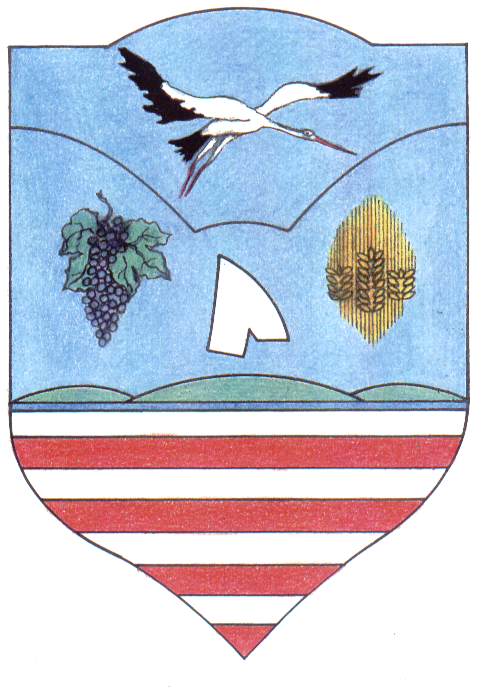 